 Tagesordnung 1. Begrüßung, Feststellung der Beschlussfähigkeit und Genehmigung der Tagesordnung (im Folgenden TO)	22. Genehmigung des letzten Protokolls vom 06.02 2024	23. Berichte	23.1 Vorstand	23.2	Referate 	33.2.1 Kassenverantwortung	33.2.2 Studierendenbetreuung	33.2.3 Veranstaltungen	33.2.4 Öffentlichkeitsarbeit  	33.2.5 Archiv 	33.2.6 Büro und Technik	33.3 Universitätskommunikation	34. Jur-Kompass	35. Aktuelles 	36. Nachbesprechung Ab- und Ausgabeverfahren der Examensseminararbeiten	37. Treffen Halle/Leipzig/Jena	48. Sonstiges	47. Anhang	41. Begrüßung, Feststellung der Beschlussfähigkeit und Genehmigung der Tagesordnung (im Folgenden TO)Jonny eröffnet die Sitzung um 19.16 UhrEs sind 8 von 15 gewählten Mitgliedern anwesend, somit ist der Fachschaftsrat beschlussfähig.Es sind 1 von 7 freiwilligen Mitgliedern anwesend.{Freiwillige Mitglieder: Marten}Anwesend: Es sind 0 Gäste anwesend.Änderung TO Punkt: Einfügung eines TOP 4 „Jur-Kompass“ (8/0/0). Der Antrag wurde angenommen. Änderung TO Punkt: Einfügung eines TOP 6 zum Treffen von Halle/Leipzig/Jena (8/0/0). Der Antrag wurde angenommen.Beschluss der Tagesordnung:Dafür: 8Dagegen: 0Enthaltung: 0Die TO wurde angenommen. 2. Genehmigung des letzten Protokolls vom 06.02 2024Abstimmung: Dafür: 9Dagegen: 0Enthaltung: 0Ergebnis: Protokolle wurden akzeptiert.3. Berichte3.1 VorstandJesko berichtet über den Stand bei den Freisemesterempfehlungen vom vergangenen Amtsjahr. Ferner findet demnächst ein Treffen mit MLP bzgl. weiterer Kooperationen statt.Referate 3.2.1 Kassenverantwortung3.2.2 Studierendenbetreuung3.2.3 Veranstaltungen3.2.4 Öffentlichkeitsarbeit  3.2.5 Archiv 3.2.6 Büro und TechnikJesko erkundigt sich bzgl. einiger neuer Gegenstände, die vom Referat Büro und Technik künftig angeschafft werden sollen. Insofern gibt es keine Neuigkeiten. Mahsun kümmert sich. 3.3 Universitätskommunikation4. Jur-KompassLina S. berichtet über den neusten Stand bei der Anfertigung des Erstihefts „Jur-Kompass“.Für den Druck des Hefts ist folgende Mittelfreigabe erforderlich: Der FSR-Rewi beschließt eine Mittelfreigabe M-Rewi iHv 250€ für den Druck des Heftes „Jur-Kompass“. -Dafür: 8-Dagegen: 0-Enthaltungen: 0Die Mittelfreigabe wurde beschlossen. 5. Aktuelles Xaver berichtet, dass auch der FSR Rewi den Fakultätssitzungssaal buchen könne. 6. Nachbesprechung Ab- und Ausgabeverfahren der ExamensseminararbeitenMarten berichtet von Vorkommnissen im Zusammenhang mit seiner Examensseminararbeit. Künftig solle angestrebt werden, dass man auf die Möglichkeit, Arbeiten über den Fristenbriefkasten abzugeben, hingewiesen wird. Zudem wäre es gut, wenn sich die Lehrstühle an selbstgesetzte Fristen halten und der Zeitraum zwischen Rückgabe der Korrektur & Verteidigung auf mindestens 14 Tage zu fixieren. 	Insofern wird Martens Schriftsatz als Anlage zum Protokoll genommen. 
Beschlusstext: Der FSR Rewi beschließt, iSd Anlage mit den zuständigen Stellen in Kontakt zu treten und nach Lösungen zu suchen. -Dafür: 9 -Dagegen: 0-Enthaltungen: 07. Treffen Halle/Leipzig/JenaLeander bespricht den groben Ablauf des Treffens mit Halle und Leipzig am kommenden Wochenende. Lina S. schlägt vor, dass die übrig gebliebenen Geschenke der Ersti-Tage ggf. für die Spieleabende verwendet werden sollen. 8. SonstigesJonny beendet die Sitzung um 19:56 Uhr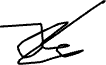 7. AnhangSchriftsatz MartenJonathan EcksteinSitzungsleitungJakob ZengeProtokollführer